The Coddenham Centre is working hard to reduce its carbon emissions.We now provide toilet rolls by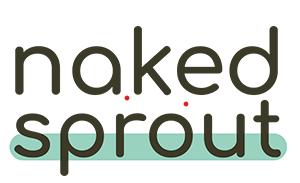 The UK’s most sustainable toilet roll 50% fewer carbon emissions than eco alternatives.No bleachNo harsh chemicalsNo plastics